APPLICATION FORM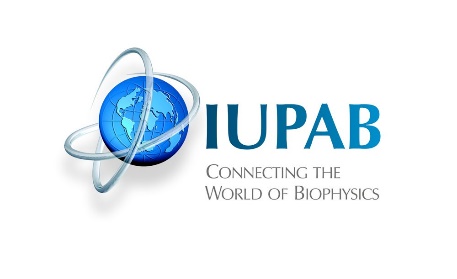  IUPAB Focused Meeting			 IUPAB Workshop		        Plenary Lecture Student/trainee travel to a meeting	 Poster/Oral presentation prize(s)Applications for sponsorship by IUPAB should be addressed to the IUPAB Secretary General,Assoc. Prof. Ronald CLARKE: ronald.clarke@sydney.edu.auA preliminary scientific program, including a list of confirmed and tentative speakers and/or trainers should be submitted with all applications.Applications for IUPAB Focused Meetings and IUPAB Workshops require a draft budget.1. APPLICANTName: ..........................................................................................................................................................Address: ...............................................................................................................................................................................................................................................................................................................................................................................................................................................................Email: ...............................................................................................................................................Telephone: .......................................................................................................................................2. INFORMATION about the MEETING/WORKSHOPTitle: ................................................................................................................................................Location: .........................................................................................................................................Date: ..............................................................................................................................................Website: .........................................................................................................................................Number of speakers/teachers: .......................................................................................................Estimated number of participants: .............................................................................................TOPIC and THEMES (~10 lines): The opportunities created by the meeting, the importance of the topic, and the benefits and appropriateness of the location should be emphasized:………………………………………………………………………………………………………………..………………………………………………………………………………………………………………..………………………………………………………………………………………………………………..………………………………………………………………………………………………………………..………………………………………………………………………………………………………………..………………………………………………………………………………………………………………..………………………………………………………………………………………………………………..………………………………………………………………………………………………………………..………………………………………………………………………………………………………………..……………………………………………………………………………………………………………….3. REQUESTED FUNDING (in euros): ……………………………………